Till riksdagenStatsrådsarvodesnämnden lämnar härmed följande redogörelse till riksdagen.Stockholm den 5 februari 2016Ove NilssonOrdförandeCecilia BohlinSekreterare1 InledningStatsrådsarvodesnämnden är en självständig myndighet under riksdagen. Nämnden har två uppgifter. Den ena är att fastställa månadsarvoden för statsråden. Den andra är att besluta om avgångsersättning till statsråd som avgår från sin befattning.Statsrådsarvodesnämndens verksamhet styrs av bestämmelserna i lagen (1991:359) om arvoden till statsråden m.m. och i lagen (2012:881) med instruktion för Statsrådsarvodesnämnden. För ärendehandläggningen gäller bestämmelserna i förvaltningslagen (1986:223). Nämnden har dessutom antagit en arbetsordning.2 SammansättningStatsrådsarvodesnämnden består av en ordförande och två ledamöter. De väljs av riksdagen. Bestämmelser om detta finns i 8 kap. 4 § riksdagsordningen.Under 2015 har nämnden haft följande sammansättning:F.d. kanslichefen Ove Nilsson, ordförandeF.d. hovrättspresidenten Gunnel WennbergF.d. riksdagsdirektören Anders ForsbergSom nämndens sekreterare tjänstgjorde kammarrättsrådet Cecilia Bohlin.Arvoden till ordföranden och övriga ledamöter utgår i enlighet med 1 a § lagen (1989:185) om arvoden m.m. för uppdrag inom riksdagen, dess myndigheter och organ med ett årsarvode som uppgår till en i lagen angiven procent av månadsarvodet som riksdagsledamot. Sekreterarens arvode fastställs av nämnden.3 SammanträdenUnder året har Statsrådsarvodesnämnden haft två sammanträden. 4 Beslut om arvoden till statsrådEnligt 1 § första stycket lagen om arvoden till statsråden m.m. ska arvoden till statsråden betalas månadsvis med ett belopp som fastställs av Statsrådsarvodesnämnden. Nämnden strävar efter att anpassa arvodena till en rimlig och allmänt godtagbar nivå. Inför besluten om arvoden studerar nämnden bl.a. det allmänna löneläget och följer utvecklingen på arbetsmarknaden. Nämndens beslut bereds genom att underlag i form av lönenivåer för exempelvis riksdagsledamöter, Riksdagens ombudsmän, riksrevisorerna och statliga myndighetschefer hämtas in. Vidare beaktas arvodesnivåerna i de nordiska parlamenten och regeringarna. Därutöver beaktas det allmänna konjunkturläget och avtalsrörelsen.Statsrådsarvodesnämnden har beslutat att arvode fr.o.m. den 1 juli 2015 ska utgå till statsministern med 160 000 kronor per månad och till vart och ett av övriga statsråd med 127 000 kronor per månad.Nämndens beslut om arvoden får enligt 16 § lagen med instruktion för Statsrådsarvodesnämnden inte överklagas.5 Beslut om avgångsersättningEnligt 1 § andra stycket lagen om arvoden till statsråden m.m. beslutar Statsrådsarvodesnämnden om avgångsersättning till statsråd.Enligt de riktlinjer som antagits av nämnden kan ett statsråd som lämnar sin befattning som statsråd och som ansöker om avgångsersättning få en sådan ersättning under ett år. Avgångsersättning lämnas med samma belopp som den ersättningsberättigade fick i arvode vid avgången. Om det finns särskilda skäl kan avgångsersättning lämnas under en längre eller kortare tid än ett år eller begränsas till beloppet.Nämndens beslut om avgångsersättning får enligt 16 § lagen med instruktion för Statsrådsarvodesnämnden inte överklagas.Under 2015 har inte något statsråd ansökt om avgångsersättning.6 KostnaderKostnaderna för nämndens verksamhet betalas från anslaget 2:2 Riksdagens förvaltningsanslag inom utgiftsområde 1. Under verksamhetsåret har kostnaderna för nämnden uppgått till 144 801 kronor, varav 142 885 kronor har avsett kostnader för ledamöter och personal och 1 916 kronor avsett övriga driftskostnader. Kostnaderna för nämnden under 2014 uppgick till totalt 147 363 kronor, varav 144 096 kronor för ledamöter och personal och 3 267 kronor för övriga driftskostnader. 7 ÖvrigtStatsrådsarvodesnämnden har under året lämnat fyra yttranden över registeruppgifter till riksdagens kammarkansli.Nämnden har träffat en överenskommelse med Riksdagsförvaltningen om förvaltningens kanslistöd till nämnden. Nämnden har under året besvarat ett brev med förfrågningar från allmänheten samt vid flera tillfällen besvarat förfrågningar per telefon. Nämnden har också vid flera tillfällen besvarat förfrågningar om utlämnande av allmänna handlingar samt lämnat ut sådana.Utredningen om översyn av möjligheterna till föräldraledighet för statsråd (Fi 2015:10) har samrått med nämnden.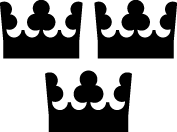 